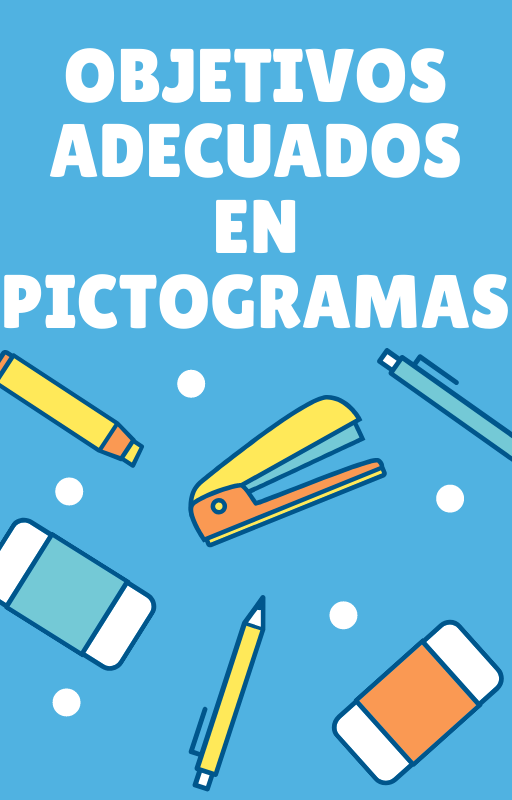 1.Describir características y propiedades de figuras geométricas mediante la manipulación de elementos concretos y pictóricos de la vida cotidiana.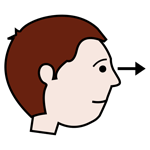 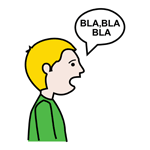 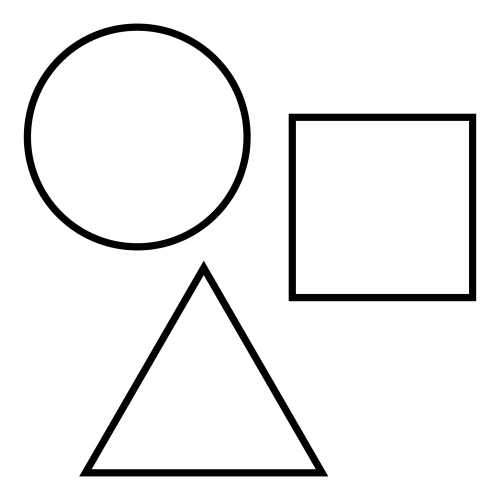 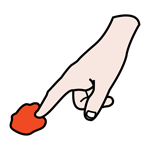 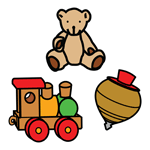 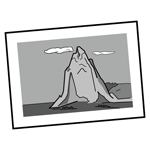 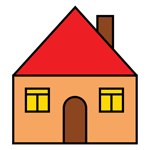 OBSERVAR Y MENCIONAR LAS FIGURAS GEOMÉTRICAS CON LA MANIPULACIÓN DE ELEMENTOS CONCRETOS Y VISUALES DE LA VIDA COTIDIANA. 2.Describir características y propiedades de cuerpos geométricos mediante la manipulación de elementos concretos, pictóricos y didácticos de la vida cotidiana.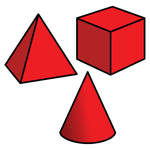 OBSERVAR Y MENCIONAR LOS CUERPOS GEOMÉTRICAS CON LA MANIPULACIÓN DE ELEMENTOS CONCRETOS Y VISUALES DE LA VIDA COTIDIANA. 3.Establecer semejanzas y diferencias entre elementos mediante la comparación según atributos de figuras y cuerpos geométricos (Forma y uso).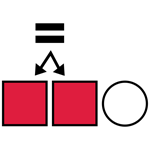 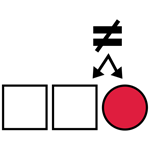 OBSERVAR Y MENCIONAR LAS SEMEJANZAS Y DIFERENCIAS ENTRE LAS FIGURAS GEOMÉTRICAS.4.Construir figuras y cuerpos geométricos mediante composición, descomposición y encaje según atributos.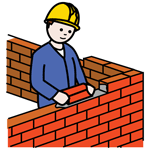 CONSTRUIR FIGURAS Y CUERPOS GEOMÉTRICOS. Referencias Bibliográficas. http://www.arasaac.org/index.phphttps://www.pictotraductor.com/https://aulaabierta.arasaac.org/materiales-caa